+|	La Marina de Guerra del Perú a través de la Dirección de Hidrografía y Navegación, informa a la opinión pública que actualmente el estado del mar en todo el litoral presenta condiciones normales; sin embargo, se espera la ocurrencia de oleaje ligero del suroeste desde la madrugada  del jueves 11 de octubre en el litoral centro y sur, y por la noche del mismo día en el litoral norte; este evento se incrementará a oleaje moderado por la mañana del jueves 11 en el litoral sur y en la tarde del mismo día en el litoral centro.El estado del mar en nuestro litoral presentará las siguientes características:Litoral Norte: se espera la ocurrencia de oleaje ligero del suroeste desde la noche del jueves 11 de octubre.Litoral Centro: se espera la ocurrencia de oleaje ligero del suroeste desde la madrugada del jueves 11 de octubre, incrementándose a oleaje moderado en la tarde del mismo día y disminuirá  a oleaje ligero en la noche del viernes 12.Litoral Sur: se espera la ocurrencia de oleaje ligero del suroeste desde la madrugada del jueves 11 de octubre, incrementándose a oleaje moderado en la mañana del mismo día y disminuirá  a oleaje ligero en la noche del viernes 12.El horizonte predictivo del estado del mar en el litoral es hasta el lunes 15 de octubre.Estos oleajes afectarían principalmente las áreas que tengan playas abiertas o semi-abiertas orientadas hacia el Suroeste.Por lo que se recomienda a toda la población costera y personas que realizan actividades portuarias, pesca, deportivas y de recreo continúen tomando medidas de seguridad para evitar accidentes y/o daños personales y materiales.Esta Dirección continuará evaluando el estado del mar en función al comportamiento de los sistemas atmosféricos y oceánicos para la continua prevención y la seguridad de toda la población.Callao, 09 de octubre 2018Nota: Características del oleajeOleaje Normal: El mar presenta olas alrededor al promedio de las alturas de olas que comúnmente se observan.Oleaje Ligero: El mar presenta alturas de olas hasta en un 50 % más sobre sus características normales.
Oleaje Moderado: El mar presenta alturas de olas hasta el doble de sus condiciones normales.
Oleaje Fuerte: El mar presenta alturas de olas entre dos a tres veces más sobre sus condiciones normales.
Oleaje Muy Fuerte: El mar presenta alturas de olas superiores a tres veces más sobre sus condiciones normales.Atentamente, DIRECCIÓN DE HIDROGRAFÍA Y NAVEGACIÓN dihidronav@dhn.mil.pe / www.dhn.mil.peVº BºContralmiranteDirector de Hidrografía y NavegaciónJorge PAZ AcostaDE	DIHIDRONAVAA 	JECOSTECA JECOSTEPITA JECOSTEMO TODELITO TODACAMA DIMAR DIRESNAZZ 	COMGEMAR JEMGEMAR COMOPERPAC DICAPI COMFAS TODUESFAS COMFASUB COMSUBDRON SUBDRON COMFUINMAR JEOES COMFUAVINAV COMZOUNO COMZODOS COMZOTRES COMBACA COMESPITA COMBACHI COMBATUAN COMESTENZO TOUGUARCO JESERNAVIMAR TODUSERNAVIMAR JEBARINA COMBICBOLDT COMBICLAYA COMAH-171 JEAH-174 COMAH-175 COMAH-176 JEDICAP-1 JEDICAP-3 COMGOE-1 COMGOE-2 COMGRUSAL COMAMB-160URGENTE	AVISO ESPECIAL N° 62	CENTRO NACIONAL DE PRONÓSTICOS MARÍTIMOSACTUALMENTE EL ESTADO DEL MAR EN TODO EL LITORAL PRESENTA CONDICIONES NORMALES K DE ACUERDO CON LO INFORMADO POR ESTA DIRECCIÓN MEDIANTE EL AVISO ESPECIAL NRO 61 DE FECHA 01 DE OCTUBRE 2018 KSIN EMBARGO K SE ESPERA LA OCURRENCIA DE OLEAJE LIGERO DEL SUROESTE DESDE LA MADRUGADA DEL JUEVES 11 DE OCTUBRE EN EL LITORAL CENTRO Y SUR K Y POR LA NOCHE DEL MISMO DÍA EN EL LITORAL NORTE K ESTE EVENTO SE INCREMENTARÁ A OLEAJE MODERADO POR LA MAÑANA DEL JUEVES 11 EN EL LITORAL SUR Y EN LA TARDE DEL MISMO DÍA EN EL LITORAL CENTRO KLOS OLEAJES ANÓMALOS SE PRESENTARÍAN EN NUESTRO LITORAL K CON LAS SIGUIENTES CARACTERÍSTICAS K LITORAL NORTE K SE ESPERA LA OCURRENCIA DE OLEAJE LIGERO DEL SUROESTE DESDE LA NOCHE DEL JUEVES 11 DE OCTUBRE K LITORAL CENTRO K SE ESPERA LA OCURRENCIA DE OLEAJE LIGERO DEL SUROESTE DESDE LA MADRUGADA DEL JUEVES 11 DE OCTUBRE K INCREMENTÁNDOSE A OLEAJE MODERADO EN LA TARDE DEL MISMO DÍA Y DISMINUIRÁ A OLEAJE LIGERO EN LA NOCHE DEL VIERNES 12 K LITORAL SUR K SE ESPERA LA OCURRENCIA DE OLEAJE LIGERO DEL SUROESTE DESDE LA MADRUGADA DEL JUEVES 11 DE OCTUBRE K INCREMENTÁNDOSE A OLEAJE MODERADO EN LA MAÑANA DEL MISMO DÍA Y DISMINUIRÁ A OLEAJE LIGERO EN LA NOCHE DEL VIERNES 12 K EL HORIZONTE PREDICTIVO DEL ESTADO DEL MAR EN EL LITORAL ES HASTA EL LUNES 15 DE OCTUBRE KESTOS OLEAJES AFECTARÍAN PRINCIPALMENTE LAS ÁREAS QUE TENGAN PLAYAS ABIERTAS O SEMI-ABIERTAS ORIENTADAS HACIA EL SUROESTE KSE RECOMIENDA CAPITANÍAS DE PUERTO EFECTÚEN EL MONITOREO CONSTANTE DE LAS CONDICIONES LOCALES DEL ESTADO DEL MAR K FIN CIERREN K APERTUREN PUERTO DE SU JURISDICCIÓN OPORTUNAMENTE K ADOPTAR MEDIDAS PREVENTIVAS PARA LAS ACTIVIDADES PORTUARIAS K PESCA K DEPORTIVAS Y DE RECREO KESTA DIRECCIÓN CONTINUARÁ EVALUANDO EL ESTADO DEL MAR EN FUNCIÓN AL COMPORTAMIENTO DE LOS SISTEMAS ATMOSFÉRICOS Y OCEÁNICOS KCALLAO, 09 DE OCTUBRE 2018EFECTUADO POR:Sr. Fernando ALLASI QuispeVº BºContralmiranteDirector de Hidrografía y NavegaciónJorge PAZ Acosta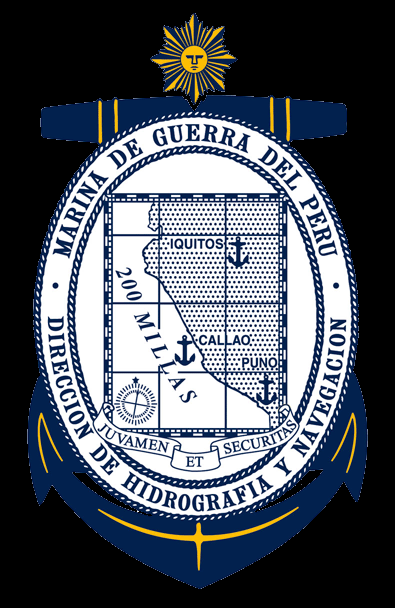 MARINA DE GUERRA DEL PERÚDIRECCIÓN DE HIDROGRAFÍA Y NAVEGACIÓN CENTRO NACIONAL DE PRONOSTICOS MARITIMOSDE LA MARINA DE GUERRA DEL PERUAVISO ESPECIAL Nro. 62Capitán de FragataJefe del Departamento de OceanografíaDiego GAGO RojasCapitán de NavíoJefe TécnicoRafael BENAVENTE DonayreCapitán de FragataJefe del Departamento de OceanografíaDiego GAGO RojasCapitán de NavíoJefe TécnicoRafael BENAVENTE DonayreNo SERIE         TX-No SERIE         TX-No SERIE         TX-INICIALES        INICIALES        INICIALES        INICIALES        INICIALES        INICIALES        INICIALES        HORA             HORA             HORA             HORA             HORA             HORA             HORA             HORA             SISTEMA      CORREOSISTEMA      CORREOSISTEMA      CORREOSISTEMA      CORREOSISTEMA      CORREOSISTEMA      CORREOSISTEMA      CORREOFECHA 09 OCT – 2018DISTRIBUCION12234567889101112131415151617181920ARCHIVOARCHIVO